LAMPIRANLampiran 1. Halaman JudulPROPOSAL HIBAH KEBIJAKAN BERBASIS RISET – G20 (Times New Roman size 12pt, all caps, bold, centered)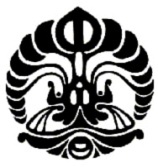 Judul Riset(Times New Roman size 12 pt, bold, centered)Nama Pengusul(Times New Roman size 12 pt, bold, centered)NIP/NUP(Times New Roman size 12 pt, bold, centered)Fakultas Pengusul(Times New Roman size 12 pt, bold, centered)Universitas Indonesia(Times New Roman size 12 pt, bold, centered)Tahun 2022Lampiran 2. Lembar PengesahanLEMBAR PENGESAHANHIBAH KEBIJAKAN BERBASIS RISET – G20Judul 				: 							Fakultas			: 							Pengusul			Nama Lengkap		:								NIP/NUP/NIDN 		: 							Jabatan Fungsional	: 							Program Studi		: 							Nomor HP			: 							Alamat surel (e-mail)	: 							Anggota (1)Nama Lengkap		: 							Jabatan			: 							 Alamat surel (e-mail)	: 							Institusi			: 							Anggota (2)NamaLengkap		: 							Jabatan			: 							 Alamat surel (e-mail)	: 							Institusi			: 							Total biaya yang diusulkan	: 							Depok, 		2022Lampiran 3. Substansi RisetLampiran 4. Surat Pernyataan Periset UtamaSURAT PERNYATAANYang bertanda tangan di bawah ini:Nama	: ………………………………………………………………….Tempat/Tanggal Lahir	: ………………………………………………………………….NIP/NUP	: ………………………………………………………………….Program Studi/Fakultas	: ………………………………………………………………….Alamat	: ………………………………………………………………….dengan ini menyatakan sejujurnya bahwa usulan proposal saya dengan judul:yang diajukan dalam Skema 				 bersifat original dan belum pernah dibiayai oleh lembaga/instansi lain. Saya bersedia mengikuti seluruh tahapan dan melaporkan hasil sesuai target luaran wajib skema hibah.Bilamana di kemudian hari ditemukan ketidaksesuaian dengan pernyataan ini, maka saya bersedia dituntut dan diproses sesuai dengan ketentuan yang berlaku dan mengembalikan seluruh biaya yang sudah diterima ke kas Universitas Indonesia.Demikian pernyataan ini dibuat dengan sesungguhnya dan dengan sebenar-benarnya tanpa adanya unsur paksaan dari siapapun.				Dibuat di:………………………………………				Pada Tanggal:…………..…………………2022Mengetahui,						        Yang membuat pernyataan						                (METERAI Rp10.000)Wakil Dekan I Fakultas							Nama PengusulNIP…………………………….					NIP……………………..Mengetahui,Wakil Dekan I(Nama lengkap & gelar)NIP/NUPPengusul(Nama lengkap & gelar)NIP/NUPJudul:Topik Presidensi G20 (pilih salah satu):Arsitektur Kesehatan GlobalTransisi Energi BerkelanjutanTransformasi Digital dan EkonomiMitra Pengguna Kebijakan (pilih salah satu):Working Group:(1) Agriculture, 	(7) Energy Transition,(2) Anti-corruption, 	(8) Environment and Climate Sustainability,(3) Development, 	(9) Health,(4) Digital Economy, 	(10) Trade, Investment, and Industry,(5) Education, 	(11) Tourism,(6) Employment, 	(12) Women Empowerment and Child Protection,Engagement Group:(1) Parliament (P20),	(7) Civil Society (C20),(2) Science (S20),	(8) Youth (Y20),(3) Think (T20),	(9) Labor (L20),(4) Urban (U20),	(10) Supreme Audit Institutions (SAI20).(5) Women (W20),	 (6) Business (B20),	 Abstrak (maksimal 300 kata)Referensi